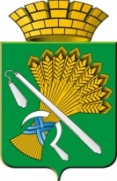 АДМИНИСТРАЦИЯ КАМЫШЛОВСКОГО ГОРОДСКОГО ОКРУГАП О С Т А Н О В Л Е Н И Еот 07.04.2021  N 238О внесении изменений в постановление администрации Камышловского городского округа от 16.11.2020 г. № 794 « Об обеспечении питанием обучающихся в муниципальных общеобразовательных организациях Камышловского городского округа»В соответствии с Бюджетным кодексом Российской Федерации, Законами Свердловской области от 15 июля 2013 года № 78-ОЗ «Об образовании в Свердловской области», Постановлением Правительства Свердловской области от 05 марта 2014 года № 146-ПП «Об обеспечении питанием обучающихся по очной форме обучения в государственных общеобразовательных организациях Свердловской области, муниципальных общеобразовательных организациях, частных общеобразовательных организациях и обособленных структурных подразделениях государственных образовательных организаций Свердловской области по имеющим государственную аккредитацию основным общеобразовательным программам, а также обучающихся по очной форме обучения в государственных профессиональных образовательных организациях Свердловской области, реализующих образовательные программы среднего профессионального образования в области искусств, и обособленных структурных подразделениях государственных профессиональных  образовательных организаций Свердловской области по основным общеобразовательным и по образовательным программам среднего профессионального образования в сфере искусств, интегрированным с образовательными программами основного общего и среднего общего образования» (с изменениями), Порядком предоставления субсидий из областного бюджета местным бюджетам на осуществление мероприятий по обеспечению питанием обучающихся в муниципальных общеобразовательных организациях, утвержденного Постановлением Правительства Свердловской области от 19.12.2019 №920-ПП «Об утверждении государственной программы Свердловской области «Развитие системы образования и реализация молодежной политики Свердловской области до 2025 года» (с изменениями) , Порядком предоставления и распределения субсидии из областного бюджета бюджетам муниципальных образований, расположенных на территории Свердловской области, на организацию бесплатного горячего питания обучающихся, получающих начальное общее образование в муниципальных общеобразовательных организациях, расположенных на территории Свердловской области", утвержденным Постановлением Правительства Свердловской области от 03.09.2020 N 621-ПП "Об организации бесплатного горячего питания обучающихся, получающих начальное общее образование в государственных образовательных организациях Свердловской области и муниципальных общеобразовательных организациях, расположенных на территории Свердловской области" (с изменениями), администрация Камышловского городского округа ПОСТАНОВЛЯЕТ:1. Внести изменения в  постановление администрации Камышловского городского округа от 16.11.2020 г. № 794 «Об обеспечении питанием обучающихся в муниципальных общеобразовательных организациях Камышловского городского округа» в редакции постановления от 25.01.2021 г. № 47, изложив Приложение № 3  в новой редакции (прилагается).2. Признать утратившим силу  постановление администрации Камышловского городского округа от 25.01.2021 г. № 47 «О внесении изменений в стоимость питания в общеобразовательных организациях Камышловского городского округа, установленную постановлением администрации Камышловского городского округа от 16.11.2020 г. № 794 « Об обеспечении питанием обучающихся в муниципальных общеобразовательных организациях Камышловского городского округа».3. Настоящее постановление распространяет свое действие на отношения, возникшие с 01 января   2021 года.    4. Контроль за исполнением настоящего постановления возложить на заместителя главы администрации Камышловского городского округа Соболеву А.А.ГлаваКамышловского городского округа                                               А.В. Половников